	Załącznik 4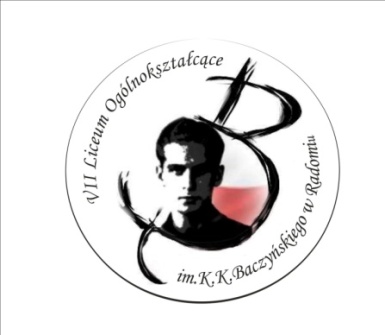 WNIOSEKO PRZYZNANIE POMOCY ZDROWOTNEJ / LOSOWEJ Z FUNDUSZU SOCJALNEGOWnioskodawca (imię i nazwisko) ……………………………………………………………………………………………………….	Adres zamieszkania		…………………………………………………………………………………………………………	Miejsce pracy i staż pracy (emeryt – ostatnie miejsce pracy ……………………………………………………………… ………………………………………………………………………………...…………………………………………………………………………Uzasadnienie wniosku:	…………………………………………………………………………………………………………………………………………………………….…………………………………………………………………………………………………………………………………………………………….…………………………………………………………………………………………………………………………………………………………….…………………………………………………………………………………………………………………………………………………………….…………………………………………………………………………………………………………………………………………………………….…………………………………………………………………………………………………………………………………………………………….…………………………………………………………………………………………………………………………………………………………….…………………………………………………………………………………………………………………………………………………………….…………………………………………………………………………………………………………………………………………………………….…………………………………………………………………………………………………………………………………………………………….…………………………………………………………………………………………………………………………………………………………….…………………………………………………………………………………………………………………………………………………………….…………………………………………………………………………………………………………………………………………………………….Załączam zaświadczenie lekarskie:………………………………………………………………………………………………………………………………………………..………………………………………………………………………………………………………………………………………………..………………………………………………………………………………………………………………………………………………..………………………………………..data i podpis wnioskodawcyOŚWIADCZENIE O DOCHODACHOświadczam, że średni dochód na 1 członka mojej rodziny pozostających we wspólnym gospodarstwie za ostatnie 3 miesiące (brutto) wynosi  ……………….…… zł, słownie ………………………………………………………………………………………………………………………………………………………………………………………………………………..………………………………………..data i podpis wnioskodawcyOpinia Komisji Sosjalnej i proponowana wysokość zapomogi pieniężnej:Komisja na posiedzeniu w dniu …………………………………… wnioskuje o przyznanie / nie przyznanie zapomogi.Uzasadnienie …………………………………………………………………………………………………………………………………………………………………………………………………………………………………………………………………………………………………….…………………………………………………………………………………………………………………………………………………………….Proponowana wysokość  zapomogi ……………….. zł (słownie) ……………………………………………………………….……………………………………………………………………………………………………………………………………………………………Podpisy członków Komisji ds. Pomocy Zdrowotnej:………………………………………………..………………………………………………..………………………………………………..………………………………………………..Przyznanie zapomogi pieniężnej z funduszu zdrowotnego przez dyrektora szkoły / placówki.Wysokość przyznanej zapomogi i uzasadnienie / uzasadnienie w przypadku, gdy wysokość zapomogi jest inna niż proponowana przez Komisję Socjalną  …………………………………………………………………………………………………..………    …………………………….…………..…………data i podpis dyrektora szkoły/placówki